СУМСЬКА МІСЬКА РАДАVII СКЛИКАННЯ ___ СЕСІЯРІШЕННЯвід         2018 року № ____-МРм. СумиЗ метою  сприяння участі громадян у вирішенні питань місцевого значення, налагодженню   системного   діалогу  органів  місцевого самоврядування  з громадськістю, здійснення громадського контролю за діяльністю органів місцевого самоврядування територіальної громади міста,   керуючись ст. 140 Конституції України, ст. 3 Європейської Хартії місцевого самоврядування, ст. 4 Закону України «Про місцеве самоврядування в Україні», ст. ст. 62, 73 Статуту територіальної   громади  міста  Суми,  затвердженого  рішенням  міської  ради від 26.10.2011  № 893-МР,  враховуючи  постанову Кабінету Міністрів України від 03.11.2010 № 996 «Про забезпечення участі громадськості у формуванні та реалізації державної політики», керуючись ст. 25 Закону України «Про місцеве самоврядування в Україні»,  Сумська міська радаВИРІШИЛА:1. Утворити громадську раду при Сумській міській раді як консультативно-дорадчий орган.2. Затвердити Положення про громадську раду при Сумській міській раді(додаток 1).3. Для підготовки та проведення установчих зборів з обрання громадської ради при Сумській міській раді утворити ініціативну групу та затвердити її склад (додаток 2).4. Ініціативній групі підготувати та провести установчі збори з обрання громадської ради при Сумській міській раді відповідно до Положення, затвердженого п. 2 цього рішення.5. Вважати такими, що втратили чинність рішення Сумської міської ради від 22 лютого 2017 року №1771-МР «Про затвердження Положення про громадські комісії Сумської міської ради» та рішення Сумської міської ради від 27 квітня 2016 року № 658-МР «Про затвердження складу громадських експертних комісій Сумської міської ради».6. Дане рішення набирає чинності з моменту його офіційного оприлюднення.7. Організацію виконання даного рішення покласти на секретаря Сумської міської ради Баранова А.В. Сумський міський голова 							О.М. ЛисенкоВиконавець: Зименко О.В.__________Ініціатор розгляду питання – депутат Сумської міської ради VII скликання Зименко О.В.Проект рішення підготовлений ГО «Спільний дім», уповноваженим представником                   Гапунічем С.Я.Доповідає: Гапуніч С.Я.          Додаток 1                                                                                 до рішення Сумської міської ради  «Про громадську раду при  Сумській міській раді»		           				від ______  2018 року  № ___ПОЛОЖЕННЯ ПРО ГРОМАДСЬКУ РАДУ ПРИ СУМСЬКІЙ МІСЬКІЙ РАДІ (надалі – Положення)1. Загальні засади1.1. Громадська рада при Сумській міській раді (надалі —  громадська рада) є тимчасовим колегіальним консультативно-дорадчим органом, утвореним для сприяння участі громадськості в реалізації державної політики в системі органів місцевого самоврядування територіальної громади міста Суми.1.2. Метою діяльності громадської ради є сприяння участі громадян у вирішенні питань місцевого значення, здійснення громадського контролю за діяльністю органів місцевого самоврядування територіальної громади міста, налагодження ефективної взаємодії Сумської міської ради та інших створених нею органів з громадськістю, врахування громадської думки під час формування та реалізації місцевої політики.1.3. У своїй діяльності громадська рада керується Конституцією України, Європейською Хартією місцевого самоврядування, законами України, іншими нормативно-правовими актами, Статутом територіальної громади міста Суми, рішеннями Сумської міської ради, а також цим Положенням.1.4.  Строк повноважень громадської ради становить  два роки.1.5. Організаційно-технічне забезпечення діяльності громадської ради здійснює Департамент комунікацій та інформаційної політики Сумської міської ради  (надалі – відповідальний підрозділ).1.6. Термін «органи міської ради»  у цьому Положенні означає постійні, тимчасові контрольні  комісії Сумської міської ради, виконавчі органи Сумської міської ради, інші органи, створені Сумською міською радою.2. Завдання, функції та права громадської ради2.1. Основними завданнями громадської ради є:сприяння реалізації конституційного права  територіальної громади міста самостійно вирішувати питання місцевого значення в межах Конституції та законів України;здійснення громадського контролю за діяльністю органів місцевого самоврядування територіальної громади міста;сприяння забезпеченню врахування органами місцевого самоврядування громадської думки при формуванні та реалізації місцевої  політики.2.2. Громадська рада відповідно до покладених на неї завдань:розробляє та подає міській раді та її органам пропозиції щодо організації консультацій з громадськістю;подає міській раді та  її органам обов'язкові для розгляду пропозиції з питань, щодо яких міська рада проводить консультації  з громадськістю, а також щодо підготовки проектів нормативно-правових атків з питань формування та реалізації місцевої політики у відповідній сфері, удосконалення роботи міської ради; проводить відповідно до законодавства громадську експертизу (в т.ч. громадську антикорупційну експертизу) нормативно-правових актів та проектів нормативно-правових актів міської  ради; здійснює громадський контроль за врахуванням міською радою та її органами пропозицій та зауважень громадськості, а також за дотриманням ними нормативно-правових актів, спрямованих на запобігання та протидію корупції, забезпечення участі громадськості у вирішенні питань місцевого значення; збирає, узагальнює та подає міській раді та її органам інформацію про пропозиції громадських об’єднань та інших інститутів громадянського суспільства  щодо вирішення питань, які мають важливе суспільне значення;організовує громадські обговорення актуальних питань для життя територіальної громади міста;готує та оприлюднює щорічні звіти про свою діяльність.2.3. Громадська рада має право:самостійно визначати порядок та затверджувати регламент своєї роботи;утворювати постійні та тимчасові робочі органи (комітети, комісії, експертні групи тощо);залучати до роботи працівників органів виконавчої влади, органів місцевого самоврядування,  підприємств, установ та організацій (за згодою їх керівників), а також окремих фахівців (за їх згодою);організовувати і проводити семінари, конференції та інші заходи;отримувати від міської ради та її органів проекти нормативно-правових актів з питань, що потребують проведення консультацій з громадськістю;отримувати в установленому порядку від органів та посадових осіб місцевого самоврядування, виконавчої влади, підприємств, установ та організацій, інформацію, необхідну для забезпечення діяльності громадської ради;звертатись до міської ради та її органів з питань їх діяльності, вносити пропозиції щодо вдосконалення їх роботи;направляти своїх представників для участі у заходах міської ради та її органів.Міська рада та її органи зобов’язані надавати інформацію, необхідну для виконання громадською радою своїх завдань, протягом строку, встановленого законодавством.2.4. Члени громадської ради мають право: Доступу в установле6ному порядку до приміщень міської ради та її органів;запитувати та одержувати документи та проекти документів міської ради та її органів в установленому чинними нормативними актами порядку;бути присутніми на засіданнях міської ради та колегіальних засіданнях її органів.2.5. Громадська рада має бланк із своїм найменуванням.3.1. Формування громадської ради3.1. Кількісний та персональний склад громадської ради визначається установчими зборами та не повинен перевищувати 35 членів. 3.2. Членство в громадській раді є індивідуальним.3.3. Брати участь в установчих зборах та бути обраними до громадської ради можуть представники громадських об’єднань, релігійних, благодійних організацій, професійних спілок та їх об'єднань, творчих спілок, асоціацій, організацій роботодавців, недержавних засобів масової інформації та інших непідприємницьких товариств і установ, що легалізовані відповідно до законодавства України та діють на території міста, крім осередків політичних партій (далі – інститутів громадянського суспільства, ІГС).Учасниками установчих зборів з правом голосу та членами громадської ради не можуть бути депутати міської ради, посадові особи органів державної влади та місцевого самоврядування. 3.4. Для  формування  складу громадської ради Сумська міська рада не пізніше ніж за 60 календарних днів до визначеної  дати  проведення установчих  зборів утворює ініціативну групу з їх підготовки за участю інститутів  громадянського суспільства (далі - ініціативна група).      Якщо  при   Сумській міській раді  вже   утворена  громадська  рада  і  її повноваження  не  були  припинені достроково, то ініціативна група утворюється  Сумською міською радою не пізніше ніж за 60 календарних днів до закінчення її повноважень.      У такому разі кількісний та персональний склад ініціативної групи Сумська міська рада затверджує з урахуванням пропозицій громадської ради.      До складу ініціативної групи входять делеговані члени діючої громадської   ради   (якщо   її  повноваження  не  були  припинені достроково),  представники  інститутів громадянського суспільства, які  не  представлені  у  складі  громадської  ради,  представники Сумської міської ради.      Персональний  склад  ініціативної  групи  Сумська міська рада оприлюднює на своєму  офіційному  веб-сайті протягом п’яти робочих днів з дня її утворення. 3.5. Ініціативна група визначає місце та час проведення установчих зборів. Не   пізніше   ніж  за  45  календарних  днів  до  проведення установчих  зборів  Сумська міська рада в  обов’язковому  порядку оприлюднює на своєму   офіційному  веб-сайті та в інший  прийнятний  спосіб підготовлене  ініціативною  групою та погоджене з ним повідомлення про дату, час, місце, порядок  проведення  установчих  зборів, порядок подання заяв для участі в установчих зборах, відомості про склад  ініціативної  групи та прізвище, ім’я, електронну адресу та номер телефону відповідальної особи.          3.6. Для   участі   в  установчих  зборах  до  ініціативної  групи подається  заява у довільній формі, підписана уповноваженою особою керівного органу інституту громадянського суспільства.До заяви додаються: рішення, прийняте у порядку, встановленому установчими документами  інституту громадянського суспільства, про делегування для  участі  в  установчих  зборах представника, який одночасно є кандидатом на обрання до складу громадської ради; біографічна довідка делегованого  представника  інституту громадянського суспільства із зазначенням його прізвища, імені, по-батькові, посади, місця роботи, посади в інституті громадянського суспільства, контактної інформації;  копія виписки з Єдиного державного реєстру підприємств та організацій    та  витяг із статуту  (положення)  інституту громадянського суспільства щодо цілей і завдань його діяльності, засвідчені в установленому порядку; інформація    про    отримання    інститутом   громадянського суспільства,  як  володільцем  бази  персональних даних його членів згоди  делегованого  ним представника на обробку його персональних даних;   інформація про результати діяльності інституту громадянського суспільства (відомості про проведені заходи, реалізовані проекти, виконані   програми,   друковані  видання, подання інститутом громадянського суспільства    відповідному  органу письмових обґрунтованих  пропозицій і зауважень  з  питань  формування та реалізації державної політики у відповідній сфері та інформування про  них громадськості тощо) протягом року до дня подання заяви (у разі,  коли інститут громадянського суспільства працює менше року, —  за період діяльності); відомості  про  місцезнаходження  та адресу електронної пошти інституту громадянського суспільства, номер контактного телефону.  Приймання заяв для участі в установчих зборах припиняється за 30 календарних днів до їх проведення. 3.7. ІГС  для участі в установчих зборах делегує одного представника, який одночасно є кандидатом на обрання до складу громадської ради.ІГС в будь-яких час до проведення установчих зборів вправі подати установчим зборам заяву про відкликання висунутої ними кандидатури, до якої додається відповідне рішення керівного органу (керівника) ІГС, завірене печаткою ІГС (при наявності);3.8. У   разі   виявлення   невідповідності   документів,  поданих інститутом  громадянського суспільства, встановленим цим Положенням вимогам ініціативна  група  не  пізніше  ніж  за  15 календарних  днів  до  проведення  установчих зборів письмово та в електронній формі інформує про це інститут  громадянського суспільства  з  пропозицією щодо їх усунення протягом семи календарних днів.         За результатами перевірки документів,  поданих інститутами громадянського  суспільства, на відповідність встановленим цим Положенням вимогам  ініціативна  група  складає  за  сім календарних днів до проведення установчих зборів список кандидатів до складу громадської ради, які братимуть участь в установчих зборах,   та   список   представників   інститутів  громадянського суспільства,  яким  відмовлено  в  участі  в установчих зборах, із  зазначенням підстави для відмови. Документи, подані без дотримання вимог п. 3.6 цього Положення або пізніше ніж за 10 днів до проведення установчих зборів, ініціативна група повертає заявникам протягом трьох робочих днів після отримання.      Підставами  для відмови представнику інституту громадянського суспільства в участі в установчих зборах є:      невідповідність документів, поданих інститутом громадянського суспільства, вимогам цього Положення;      не усунення інститутом громадянського суспільства невідповідності поданих  документів вимогам, встановленим цим Положенням, у строк, визначений абзацом першим цього пункту;      невідповідність  інституту  громадянського  суспільства  або делегованого  ним  представника  вимогам,  встановленим  цим Положенням;  недостовірність  інформації,  що міститься в документах, поданих для участі в установчих зборах;      відмова  інституту громадянського суспільства від участі в установчих зборах шляхом надсилання ініціативній групі офіційного листа;      перебування   інституту   громадянського   суспільства,  який делегував  свого  представника  для  участі в установчих зборах, у процесі припинення.      Список кандидатів до складу громадської ради, які братимуть участь в  установчих  зборах,  та список представників інститутів громадянського  суспільства, яким відмовлено в участі в установчих зборах,  із  зазначенням  підстави  для  відмови,  інформація  про результати  діяльності  інститутів  громадянського  суспільства за останній  рік, біографічні довідки делегованих ними представників, а також  уточнена  інформація  про  дату, час та місце проведення установчих  зборів, погоджена з органом, оприлюднюються не пізніше ніж  за  три  робочих  дні  до  проведення  установчих  зборів  на офіційному веб-сайті Сумської міської ради та в інший прийнятний спосіб.3.9. Під час  проведення  установчих   зборів, які  відкриває уповноважений  представник  ініціативної групи, з числа кандидатів до нового складу громадської  ради обирається лічильна комісія, голова зборів, секретар, заслуховується  інформація голови або іншого уповноваженого члена попереднього складу громадської ради про її  діяльність, якщо така рада була  утворена,  а  також обирається новий склад громадської ради.      Рішення установчих зборів оформляється протоколом, який складається  протягом трьох робочих днів з моменту проведення установчих зборів, підписується головою та секретарем установчих зборів і подається Сумській міській раді. Сумська міська рада  оприлюднює протокол установчих зборів  на  своєму офіційному веб-сайті  та в інший прийнятний спосіб протягом трьох робочих днів з моменту його надходження. 3.10. На підставі протоколу установчих зборів Сумська міська рада затверджує склад громадської ради.Повноваження складу громадської ради  починаються після підписання рішення Сумської міської ради про його затвердження та закінчуються після підписання рішення Сумської міської ради про затвердження нового складу громадської ради.3.11. Членство в громадській раді припиняється за письмовою заявою члена громадської ради або на підставі рішення громадської ради, що може бути прийнято у разі:відсутності члена громадської ради на її засіданнях без поважних причин більше ніж два рази підряд;надходження   повідомлення   від   інституту   громадянського суспільства  за підписом керівника, якщо інше не передбачено його установчими  документами,  про  відкликання  свого представника та припинення його членства в громадській раді;скасування державної  реєстрації   інституту   громадянського суспільства, представника якого обрано до складу громадської ради;неможливості члена  громадської  ради  брати  участь у роботі громадської  ради  за  станом  здоров'я,  визнання його у судовому порядку  недієздатним  або  обмежено дієздатним;подання членом громадської ради відповідної заяви;обрання  члена  громадської  ради народним депутатом України, депутатом  Верховної Ради Автономної Республіки Крим, місцевих рад або  призначення  на посаду в органі державної влади, органі влади Автономної   Республіки  Крим,  органі  місцевого  самоврядування;набрання законної сили обвинувальним  вироком щодо члена громадської ради;смерті  члена  громадської ради.3.12. У  разі  припинення  будь-якою  особою членства у громадській раді  її  місце займає наступний за черговістю кандидат до складу громадської  ради,  який набрав найбільшу кількість голосів за результатами проведення  рейтингового  голосування  на установчих зборах.  Рішення  про  це  приймається  на  найближчому  засіданні громадської ради.3.13. Зміни у складі громадської  ради  затверджуються  рішенням Сумської міської ради  на  підставі  протоколу  засідання громадської ради. Сумська міська рада оприлюднює відомості про такі зміни на своєму офіційному веб-сайті та в інший прийнятний спосіб протягом трьох робочих днів з моменту затвердження.  3.14. Якщо не менш як за один  рік до закінчення повноважень громадської ради  черговість для набуття в ній членства вичерпана та  чисельність членів  громадської ради становить менше половини від її загального складу, визначеного на установчих зборах, орган вживає заходів  для  доукомплектування  складу громадської ради в порядку,  встановленому цим Положенням для  формування складу  громадської  ради.3.15. Дострокове  припинення  діяльності  громадської  ради  здійснюється у разі:      коли  засідання громадської ради не проводилися протягом двох кварталів; невиконання громадською радою без об’єктивних причин більшості заходів, передбачених річним планом її роботи; прийняття відповідного рішення на її засіданні;      реорганізації або ліквідації органу.      Рішення  про  припинення   діяльності   громадської   ради оформляється відповідним актом Сумської міської ради..      У разі припинення  діяльності  громадської  ради з підстав, передбачених  абзацами другим  —  четвертим  цього пункту, Сумська міська рада утворює  протягом 15 календарних днів відповідно до вимог пункту 3.4 цього Положення ініціативну групу з підготовки установчих зборів з метою формування нового складу громадської ради.4. Організаційна структура громадської ради4.1. Громадську  раду  очолює голова, який обирається з числа членів   ради   на   її   першому  засіданні  шляхом  рейтингового голосування. Одна  і  та  сама  особа не може очолювати одночасно більш як одну  громадську раду.          4.2. Голова  громадської  ради  має  заступників, які обираються з числа членів ради шляхом рейтингового голосування.          4.3. Повноваження голови громадської ради припиняються за рішенням громадської  ради у разі подання ним відповідної заяви, припинення його членства у раді, у разі висловлення йому недовіри громадською радою,  а також у випадках, передбачених цим Положенням.          4.4. У  разі  припинення  повноважень  голови  громадської ради до обрання  нового  голови його обов’язки виконує визначений рішенням громадської  ради  заступник голови громадської ради.         4.5. Громадська рада обирає зі свого складу секретаря. Функції секретаря громадської ради за її рішеннями може виконувати працівник відповідального підрозділу.4.6. Повноваження голови громадської ради, його заступників, секретаря громадської ради  припиняються у разі припинення їх членства у громадській раді або за рішенням громадської ради.4.7. Громадська рада  самостійно визначає свою структуру, порядок роботи та галузеву спрямованість своїх робочих органів (комітетів, комісій, експертних груп тощо).5. Організація роботи громадської ради5.1. Громадська рада організовує свою діяльність відповідно до плану роботи, що затверджується нею на кожне півріччя. План роботи визначає час проведення та порядок денний (тематику)  засідань громадської ради та громадських обговорень. План роботи громадської ради та зміни до нього оприлюднюються на веб-сайті міської ради протягом 10 днів після затвердження.5.2. Основною  формою роботи громадської ради є засідання,  що проводяться у разі потреби,  але не рідше ніж один раз на квартал. Позачергові засідання  громадської  ради  можуть  скликатися  за ініціативою  голови  громадської ради, керівника органу або однієї третини  загального  складу її членів. 5.3. Повідомлення  про скликання засідань громадської ради, у тому числі  позачергових,  доводяться  до  відома  кожного  її члена не пізніше двох робочих днів до їх початку, а також оприлюднюються на офіційному  веб-сайті  органу.  5.4. Засідання громадської ради є правоможним, якщо на ньому присутні не менш як половина його чинного складу.Головує на засіданнях громадської ради голова громадської ради, його заступник або інша особа, визначена громадською радою зі свого складу.Перше засідання новообраного складу громадської ради  до обрання голови громадської ради веде секретар міської ради (без права вирішального голосу).5.5. Засідання громадської ради проводяться відкрито. Представники ІГС та громадськості міста вправі бути присутніми на засіданнях громадської ради, за рішенням громадської ради їм може надаватись слово для виступу. У засіданнях громадської ради з правом дорадчого голосу можуть брати участь міський голова, його заступники та  депутати Сумської міської ради.За запрошенням голови громадської ради у її засіданнях можуть брати участь інші особи.5.6. Рішення громадської ради приймається відкритим голосуванням простою більшістю голосів її членів, присутніх на засіданні. У разі рівного розподілу голосів вирішальним є голос головуючого на засіданні.5.7. Секретар громадської ради (особа, що виконує його функції), забезпечує ведення протоколу засідань громадської ради, у якому відображаються порядок денний, хід обговорення та рішення громадської ради. Протокол засідання громадської ради  підписується головуючим на засіданні та секретарем громадської ради (особою, що виконує його функції).Члени громадської ради можуть долучити до протоколу свої окремі думки, подані у письмовому вигляді.5.8. Протокол засідання громадської ради  (витяги з нього) надсилається міській раді, а також її органам (в частині, що стосується їх діяльності) протягом 10 днів  після проведення засідання громадської ради.Протокол засідання громадської ради  оприлюднюється на веб-сайті міської ради протягом 10 днів  після його проведення.5.9. На засіданні громадської ради, яке проводиться за участю   представників Сумської міської ради в  I   кварталі  кожного  року, обговорюється звіт про виконання плану її роботи за минулий рік та схвалюється підготовлений нею план на поточний рік. Річний план роботи громадської ради та звіт про його виконання оприлюднюються на офіційному веб-сайті Сумської міської ради та в інший прийнятний спосіб.5.10.  Рішення громадської ради мають рекомендаційний характер  і  є обов'язковими для розгляду органом.5.11. Громадська рада може проводити громадські обговорення з важливих питань життєдіяльності територіальної громади міста, визначає час таких обговорень та питання, що виносяться на обговорення. Інформація про місце, час громадського обговорення та винесені на нього питання оприлюднюється на веб-сайті міської ради не пізніше, ніж за 5 днів до проведення обговорень.Громадська рада визначає особу, що веде громадські обговорення порядок  їх проведення, фіксації ходу та результатів громадських обговорень, оприлюднення інформації про результати громадських обговорень.Сумський міський голова	                 О. М. Лисенко Виконавець: Зименко О.В.__________         Додаток 2                                                                                 до рішення Сумської міської ради «Про громадську раду при  Сумській міській раді»		           				від ______  2018 року  № ___СКЛАДініціативної групиз підготовки та проведення установчих зборівз обрання громадської радиБаранов А.В. – секретар Сумської міської ради.Гулякін Р.О. –  начальник відділу комунікацій з громадськістю управління комунікацій та інформаційного забезпечення департаменту комунікацій та інформаційної політики Сумської міської ради.Плаксієнко Є.І. – член ГО «Спільний дім».Пархомчук  О.В. – голова ГО «Житловий експерт».Наталуха Д.О. – депутат Сумської міської ради.Губська І.О. – депутат Сумської міської ради.Зименко О.В. – депутат Сумської міської ради.Сумський міський голова	                 О. М. Лисенко Виконавець: Зименко О.В.__________ЛИСТ-ПОГОДЖЕННЯдо проекту рішення Сумської міської ради                         «Про громадську раду при Сумській міській раді»Уповноважений представник ГО «Спільний дім»                                                                       С.Я. ГапунічДепутат Сумської міської ради                                                  О.В. Зименко                                                                       Начальник правового управлінняСумської міської ради                                                                 О.В. ЧайченкоПерший заступник Сумського міського голови                                                         В.В. Войтенко Секретар Сумської міської ради                                               А.В. Баранов      Проект рішення підготовлений з урахуванням вимог Закону України «Про доступ до публічної інформації» та Закону України «Про захист персональних даних»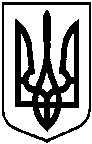 Проект оприлюднено:Про громадську раду при Сумськійміській раді